Туристская полоса препятствийАвтор: Пешко О. С., учитель истории и искусства, педагог дополнительного образования«Полоса препятствий» – это компактно расположенная на местности (протяженность 200-500м) последовательность препятствий, характерных для пешеходных походов.Именно на ней лучше всего проявляются навыки юных кружковцев. Команда проходит дистанцию с преодолением технических этапов при активной взаимопомощи, страховке и взаимовыручке. Такими техническими этапами (содержание) могут быть:переправа по бревну (со страховкой или без);переправа вброд (с перилами, стенками, с шестом);переправа на плавсредствах;подъем, спуск по склону, траверс склона спортивным способом (с веревкой или альпенштоком);движение по кочкам (10-12 “кочек” устанавливаются по ломанной линии на разном расстоянии друг от друга);вязка узлов;преодоление завала или “мышеловка”;установка палатки;разжигание костра;укладка рюкзака;оказание доврачебной помощи, транспортировка пострадавшего;топография (расшифровка и изображение топографических знаков);элементы ориентирования:движение по азимуту;работа с картой;ориентирование по местным признакам;глазомерное определение расстояния.Дистанция оценивает технику передвижения по препятствиям, технику страховки, технику бивачных работ.  Исходя из целей и программы слетов, планируются задачи по их организации и проведению.Для преодоления полосы препятствий участники разбиваются на команды по 6 человек (в идеале по 3 мальчика и 3 девочки). Все участники надевают индивидуальные страховочные системы с одним беседочным карабином и другим – на усе самостраховки.Общий результат команды определяется по времени прохождения всей дистанции с учётом штрафов, полученных за нарушения при прохождении этапов. Как правило, участникам выдаётся карта прохождения дистанции, на которой судьи этапов записывают результат в баллах.Укладка рюкзака: участникам выдаётся рюкзак, в который они должны правильно уложить походные вещи. Критерии: мягкие вещи укладываются ближе к спине, тяжёлые - ближе к низу. Возможный штраф: неправильная укладка рюкзака.2. Установка палатки. Критерии: правильность установки за отведённое время. Штраф за складки на скатах палатки, общий перекос палатки.3. Прохождение бревна: Длина переправы до 5 м. (бревно толщиной 20-30 см) через предполагаемый ручей. Необходимо переправиться по бревну и спрыгнуть (перешагнуть) за линию ограничения. Недопустимо прохождение по бревну двух участников одновременно. Возможные штрафы: выход за линию ограничения, срыв с бревна (двумя ногами), двое на бревне.4. Навесная переправа. Участники по очереди преодолевают навесную переправу: две натянутые между деревьями (расстояние до 10м) верёвки диаметром 1 см. участник пристёгивается к страховочным перилам усом самостраховки, затем беседочным карабином к транспортным перилам и только после этого начинает движение. Отстёгивание от перил осуществляется в обратном порядке.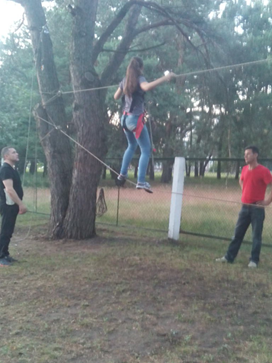  Возможные штрафы: неправильный порядок пристёжки (отстёжки), двое на этапе.5. Гать. Участникам нужно преодолеть контрольный участок, перескакивая с кочки на кочку. Для устойчивости используются жерди длиной 2м. Количество на одну меньше, чем количество участников в команде. Число пролётов - на два больше, чем количество жердей. Возможные штрафы: опора вне кочки, заступ за ограничение, срыв одной или двумя ногами. 6.Кочки. Искусственные кочки можно оборудовать зигзагообразно. Прохождение первой и последней кочек обязательно, остальные –произвольно.	Участник, оступившийся с кочки одной или двумя ногами, продолжает движение с этой же кочки. Возможный штраф: срыв с кочки.7. Маятник. Каждый участник, стоя за контрольной линией, используя маятниковую верёвку, должен преодолеть определённый участок. Штрафы: заступ за контрольную линию, касание земли или воды, падение8. Паутина. Перед участниками паутина из верёвок на расстоянии полуметра от земли. Нужно преодолеть участок за определённое время. Штрафы: за падение, превышение отведённого времени9. Вязка узлов. Участники тянут карточки с названиями узлов, которые должны завязать за контрольное время. Рекомендуемые узлы: прямой, академический, встречный, проводник. Штрафы: не завязанный узел, неправильно завязанный узел.10. Оказание доврачебной помощи. Помощь по одному виду травмы оказывается одному из участников команды. Травма: закрытый перелом голени без кровотечения. Материалы для оказания помощи – судейские. Штрафы: неточности в оказании первой доврачебной помощи, неправильное положение пострадавшего при оказании помощи, неправильное наложение шины.11. Азимут. Один человек (по выбору команды) определяет азимут на ориентир, указанный судьёй. Штрафы: ошибка до 30, ошибка до 60, ошибка 90 и более 12. Разжигание костра. Дрова для костра заготавливает команда. Не разрешается использовать легковоспламеняющиеся вещества, сухое горючее. Спички выдаются только обыкновенные. Разрешается прикрывать костёр от ветра и регулировать пламя при помощи палки. Нить, натянутая над костром, должна быть пережжена. Штрафы: использование запрещённых материалов, нить не пережжена.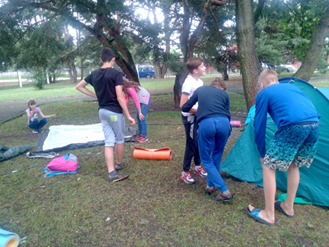 